Publicado en Spain el 30/07/2024 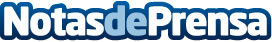 Geekvape publicó su primer Informe de Acción de Neutralidad de Carbono y se unió a la SBTiGeekvape publicó su primer Informe de Acción de Neutralidad de Carbono y se unió a la iniciativa de Objetivos Basados en la Ciencia (SBTi)Datos de contacto:Ruby LiuPR7026738779Nota de prensa publicada en: https://www.notasdeprensa.es/geekvape-publico-su-primer-informe-de-accion Categorias: Nacional Ecología Consumo Sostenibilidad Otras Industrias http://www.notasdeprensa.es